Course code: REŽ0621Course name: Theatre and Film under SiegeCourse name: Theatre and Film under SiegeCourse name: Theatre and Film under SiegeCourse name: Theatre and Film under SiegeCycle: IStudy year: IVStudy year: IVSemester: VIECTS: 2Study mode: Obligatory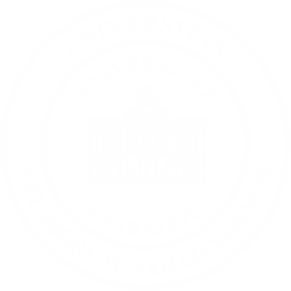 Study mode: ObligatoryStudy mode: ObligatoryTotal hrs. number: 30Lectures: 30Total hrs. number: 30Lectures: 30Teaching participantsTeaching participantsTeachers and associates in the course field Film ArtTeachers and associates in the course field Film ArtTeachers and associates in the course field Film ArtEnrolment preconditions:Enrolment preconditions:Sixth semester enrolled.Sixth semester enrolled.Sixth semester enrolled.Course goal(s):Course goal(s):Course goal is for students to understand, by studying the phenomenon of artistic activity in Sarajevo during the 1992-1995 siege, with special focus on theatre and film, why art is a basic human need and to understand how directors work in extreme situations that entail social and artistic responsibility in a time full of tribulations.Course goal is for students to understand, by studying the phenomenon of artistic activity in Sarajevo during the 1992-1995 siege, with special focus on theatre and film, why art is a basic human need and to understand how directors work in extreme situations that entail social and artistic responsibility in a time full of tribulations.Course goal is for students to understand, by studying the phenomenon of artistic activity in Sarajevo during the 1992-1995 siege, with special focus on theatre and film, why art is a basic human need and to understand how directors work in extreme situations that entail social and artistic responsibility in a time full of tribulations.Thematic units:(if needed, the weekly work schedule is established taking into account the organizational units’ peculiarities)Thematic units:(if needed, the weekly work schedule is established taking into account the organizational units’ peculiarities)-	theatre under siege,-	motivation,-	rehearsal,-	associates,-	premiere,-	audience,-	film under siege,-	technology,-	associates,-	genre,-	distribution.-	theatre under siege,-	motivation,-	rehearsal,-	associates,-	premiere,-	audience,-	film under siege,-	technology,-	associates,-	genre,-	distribution.-	theatre under siege,-	motivation,-	rehearsal,-	associates,-	premiere,-	audience,-	film under siege,-	technology,-	associates,-	genre,-	distribution.Learning outcomes: Learning outcomes: Students acquire basic knowledge of artists’ activities in extraordinary circumstances and comprehend the role of the director and art in general in the different director’s approaches to work.Competencies: Ability to analyse projects created during the siege of Sarajevo.Students acquire basic knowledge of artists’ activities in extraordinary circumstances and comprehend the role of the director and art in general in the different director’s approaches to work.Competencies: Ability to analyse projects created during the siege of Sarajevo.Students acquire basic knowledge of artists’ activities in extraordinary circumstances and comprehend the role of the director and art in general in the different director’s approaches to work.Competencies: Ability to analyse projects created during the siege of Sarajevo.Teaching methods: Teaching methods: Knowledge assessment methods with grading system: Knowledge assessment methods with grading system: Seminar paper and oral exam.Attendance: 5Student engagement: 5Practical work: 10Midterm exam: 30Final exam: 50Total: 100Seminar paper and oral exam.Attendance: 5Student engagement: 5Practical work: 10Midterm exam: 30Final exam: 50Total: 100Seminar paper and oral exam.Attendance: 5Student engagement: 5Practical work: 10Midterm exam: 30Final exam: 50Total: 100Literature:Literature:Compulsory:Compulsory:Compulsory: